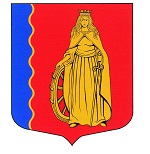 МУНИЦИПАЛЬНОЕ ОБРАЗОВАНИЕ«МУРИНСКОЕ ГОРОДСКОЕ ПОСЕЛЕНИЕ»ВСЕВОЛОЖСКОГО МУНИЦИПАЛЬНОГО РАЙОНАЛЕНИНГРАДСКОЙ ОБЛАСТИАДМИНИСТРАЦИЯПОСТАНОВЛЕНИЕ25.11.2022                                                                                              № 387   г. МуриноВ соответствии с Федеральным законом от 06.10.2003 № 131-ФЗ «Об общих принципах организации местного самоуправления в Российской Федерации», Федеральным законом от 12.01.1996 № 8-ФЗ «О погребении и похоронном деле» и в связи с созданием муниципального бюджетного учреждения «Похоронная служба» муниципального образования «Муринское городское поселение» Всеволожского муниципального района Ленинградской области, администрация МО «Муринское городское поселение» Всеволожского муниципального района Ленинградской областиПОСТАНОВЛЯЕТ:Внести в постановление администрации муниципального образования «Муринское городское поселение» Всеволожского муниципального района Ленинградской области от 27.05.2022 № 134 «Об утверждении Административного регламента по предоставлению муниципальной услуги «Выдача разрешений на захоронение (перезахоронение) и подзахоронение на кладбищах муниципального образования «Муринское городское поселение» Всеволожского муниципального района Ленинградской области» следующие изменения: Пункт 1.2.2. административного регламента изложить в следующей редакции:«1.2.2. Непосредственным исполнителем муниципальной услуги является муниципальное бюджетное учреждение «Похоронная служба» муниципального образования «Муринское городское поселение» Всеволожского муниципального района Ленинградской области (МБУ «Похоронная служба») – (далее – Учреждение).» В приложениях 1, 2, 3, 4, 5 к постановлению администрации муниципального образования «Муринское городское поселение» Всеволожского муниципального района Ленинградской области от 27.05.2022 № 134 «Об утверждении Административного регламента по предоставлению муниципальной услуги «Выдача разрешений на захоронение (перезахоронение) и подзахоронение на кладбищах муниципального образования «Муринское городское поселение» Всеволожского муниципального района Ленинградской области» слова МБУ «СРТ» заменить словами МБУ «Похоронная служба».Опубликовать настоящее постановление в газете «Муринская панорама» и на официальном сайте муниципального образования в информационно-телекоммуникационной сети Интернет.Настоящее постановление вступает в силу с момента его официального опубликования.Контроль за исполнением настоящего постановления возложить на заместителя главы администрации – начальника отдела экономики, управления муниципальным имуществом, предпринимательства и потребительского рынка А.В. Опополя.Глава администрации    				   	                      А.Ю. БеловО внесении изменений в постановление администрации муниципального образования «Муринское городское поселение» Всеволожского муниципального района Ленинградской области от 27.05.2022 № 134 «Об утверждении Административного регламента по предоставлению муниципальной услуги «Выдача разрешений на захоронение (перезахоронение) и подзахоронение на кладбищах муниципального образования «Муринское городское поселение» Всеволожского муниципального района Ленинградской области»